SEMINAR ONTITLE OF THE SEMINARByYour NameB.Pharm. Semester VIClass Roll No. B130XX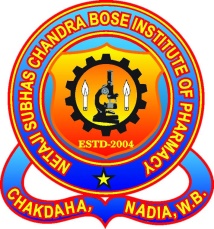 NETAJI SUBAHS CHANDRA BOSE INSTITUTE OF TECHNOLOGYTatla, Roypara, Chakdaha, Dist. Nadia, PIN 741222, W.B.Affiliated toMAULANA ABUL KALAM AZAD UNIVERSITY OF TECHNOLOGY (MAKAUT)BF 142, Sector 1, Salt Lake City, Kolkata 700064, West BengalACKNOWLEDGMENTYou can provide this page if you like to acknowledge some person(s) or organization(s).CONTENTSUp to this section there will be no page numbers.Here create a Section Break (Go to Page LayoutBreaksSection BreakNext Page)SLIDE-1From here you type your matter and give page numberREFERENCES